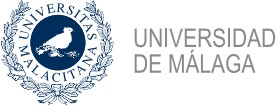 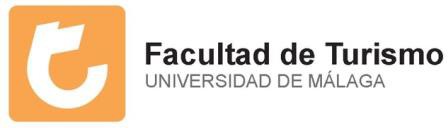 TABLA DE RECONOCIMIENTOS DE MOVILIDAD ESTUDIANTILIRL DUBLIN44CURSO 2022/2023Asignaturas en Destino:Asignaturas en Destino:Asignaturas en Destino:Asignaturas en Destino:Reconocidas en el Grado en TurismoReconocidas en el Grado en TurismoReconocidas en el Grado en TurismoReconocidas en el Grado en TurismoReconocidas en el Grado en TurismoCódigo de la asignaturaAsignatura destinoSemestresCréditosCódigo de la     asignaturaNombre de la asignaturaTipoSemestresCréditos3004Management Accounting - Planning & ControlSM15302Contabilidad de EmpresasTurísticasOU (Obligatoria)1er CUATRIMESTRE63003Managing People: Practical InsightsSM15305Psicología Social del TurismoOU (Obligatoria)1er CUATRIMESTRE63001Hospitality LawSM15308Gestión de la Producción y dela Calidad en TurismoOU (Obligatoria)2do CUATRIMESTRE63004Revenue Management and Distribution in the Hospitality and Tourism IndustrySM15306DerechoAdministrativo TurísticoOU (Obligatoria)2do CUATRIMESTRE63001Operations Management in Food & BeverageSM15309Informática Aplicada a la Gestión deEmpresas TurísticasOU (Obligatoria)2do CUATRIMESTRE64003Cultural TourismSM25310Planificación Territorial y TurismoSostenibleOU (Obligatoria)2do CUATRIMESTRE63012Event, leisure and Tourism Enterprise DevelopmentSM25304Marketing TurísticoOU (Obligatoria)1er CUATRIMESTRE63011Strategic management – an applied approachSM25307Difusión Turísticadel Patrimonio CulturalOU (Obligatoria)1er CUATRIMESTRE63302Talent Management for Tourism, Travel and LeisureSM25303Inglés Aplicado al Turismo IIIOU (Obligatoria)2do CUATRIMESTRE6EAPEnglish for Academic PurposesFY10OpBolsa de créditos de optatividadOL (Optativa Libre)1er CUATRIMESTRE6